SDH Říčky si vás dovoluje pozvat na závod v požárním sportu, a to u příležitosti 123. výročí založení našeho sboru,O pohár starostky obce Orlické Podhůří.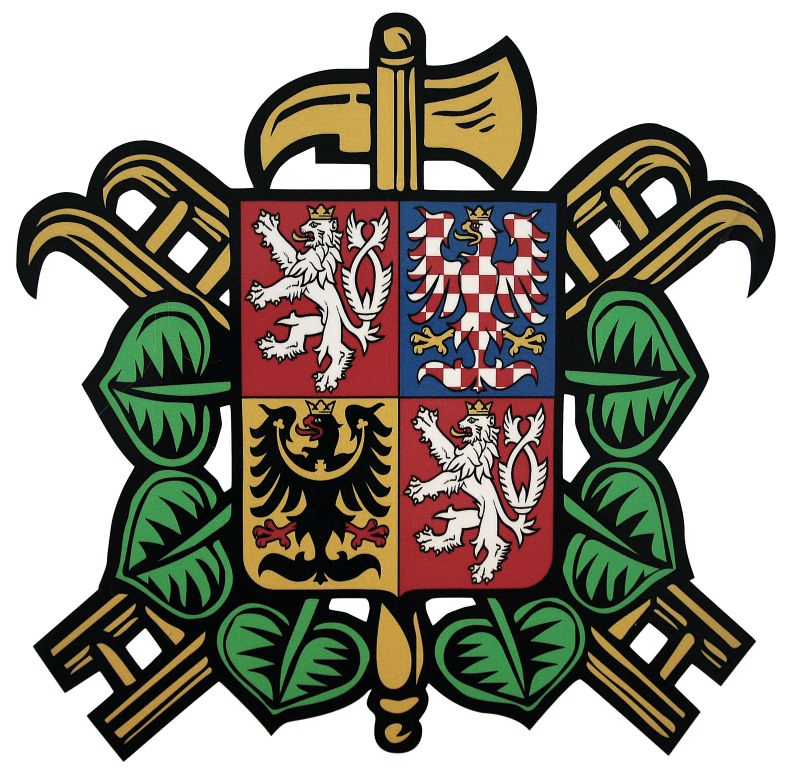 Můžete se těšit na netradiční provedení požárního útoku, týmovou štafetu, ale hlavně na spoustu přátel, pohody a dobré zábavy. Soutěž proběhne za podpory Velkopopovického kozla – partnera dobrovolných hasičů.Akce se koná:19. 9. 2020 od 13:00Na fotbalovém hřišti v Říčkách(49.9860608N, 16.3546139E)Předběžné přihlášky můžete podávat elektronicky či telefonicky:Jiří Täuber jiritauber@seznam.cz724 701 090Jiří Pávek ji.pavek@seznam.cz731 928 411A to nejpozději do 16. 9. 2020Děkujeme za vaši přízeň a v září se na vás budeme těšit.